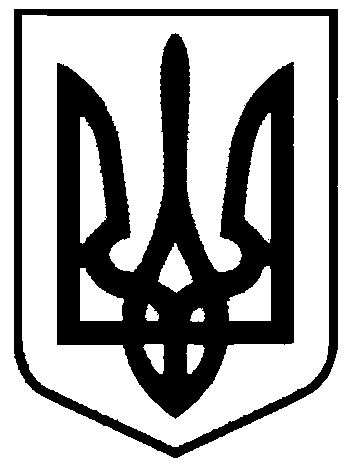 СВАТІВСЬКА МІСЬКА РАДАШОСТОГО СКЛИКАННЯТРИДЦЯТЬ ТРЕТЯ СЕСІЯРІШЕННЯвід  30 червня  2015 р.                            м. Сватове                                   «Про розгляд заяви ГУ МВС України у Луганській області  щодо звільненнявід сплати земельного податку»	Розглянувши заяву Головного управління МВС України   у Луганській області з проханням надати пільгу по сплаті земельного податку у 2015 році, обговоривши дане питання, враховуючи, що надходження від  плати за землю є основною складовою формування бюджету Сватівської міської ради, та вимоги п.12.3.7 ст. 12 Податкового кодексу України яким не дозволяється сільським, селищним, міським радам встановлювати індивідуальні пільгові ставки місцевих податків та зборів для окремих юридичних осіб та фізичних осіб - підприємців і фізичних осіб або звільняти їх від сплати таких податків та зборів, та керуючись п. 34 ст. 26 Закону України "Про місцеве самоврядування в Україні", ст. 12 Земельного кодексу України, ст. 282 Податкового кодексу України, Положенням про земельний податок, затверджений рішення 31-ї сесії 6 скликання від 27 січня 2015 р.Сватівська міська рада ВИРІШИЛА:Відмовити Сватівському РВ ГУМВС України у Луганській області  в звільнені від сплати земельного податку  на 2015 ріку, у зв'язку з тим, що відповідно до ст. 282 Податкового кодексу України, не передбачено пільг для підприємств, установ, організацій державної власності..Контроль за виконанням даного рішення покласти на комісію з питань бюджету, соціально-економічного розвитку, промисловості, підприємництва та регуляторної політики.Сватівський міський голова                                                                    Є.В. Рибалко